Widnes AcademyKnowledge rich progression with in Art and Design 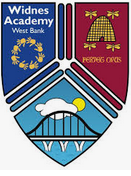 Opportunities to link to local contextSticky Knowledge Key Stage 1 Sticky Knowledge Key Stage 2 At key stage 1, the sticky knowledge takes full account of the national curriculum’s main characteristics of:Using materialsDrawingUse colour, pattern, texture, line, shape, form and space A study of a range of artistsAt key stage 2, the sticky knowledge takes full account of the national curriculum’s main characteristics of:Using sketch booksDrawing, painting and sculptureStudy of great artistsNational Curriculum programme of study National Curriculum programme of study Key Stage 1 Key Stage 2 Pupils should be taughtTo use a range of materials creatively to design and make products.To use drawing, painting and sculpture to develop and share their ideas, experiences and imagination.To develop a wide range of art and design techniques in using colour, pattern, texture, line, shape, form and space. About the work of a range of artists, craft makers and designers, describing the differences and similarities between different practices and disciplines, and making links to their own workPupils should be taught:To create sketch books to record their observations and use them to review and revisit ideas. To improve their mastery of art and design techniques, including drawing, painting and sculpture with a range of materials [for example, pencil, charcoal, paint, clay] About great artists, architects and designers in history.Art: Key Stage 1Art: Key Stage 1Art: Key Stage 1Art: Key Stage 1Art: Key Stage 1Using MaterialsUsing MaterialsDrawingUse colour, pattern, texture, line, form, space and shapeRange of artistsuse a range of materials creatively to design and make productsuse a range of materials creatively to design and make productsuse drawing, painting and sculpture to develop and share their ideas, experiences and imaginationdevelop a wide range of art and design techniques in using colour, pattern, texture, line, shape, form and spaceStudy a range of artists, craft makers and designersYear 1know how to cut, roll and coil materialsknow how to use IT to create a pictureknow how to show how people feel in paintings and drawings. know how to use pencils to create lines of different thickness in drawings. know how to create moods in art workKnow the names of the primary and secondary colours. know how to create a repeating pattern in printdescribe what can be seen and give an opinion about the work of an artistask questions about a piece of artEvidence from planningCave paintings term 1.1 David Hockey – term 1.2 David Litchfield comic artist – term 1,2 David Hockney term 1,2 David Litchfield comic artist – term 1,2David Hockney term 1,2 David Litchfield comic artist – term 1,2Year 2know how to create a printed piece of art by pressing, rolling, rubbing and stampingknow how to make a clay pot and know how to join two clay finger pots togetherknow how to use different effects within an IT paint packagechoose and use three different grades of pencil when drawingknow how to use charcoal, pencil and pastel to create artknow how to use a viewfinder to focus on a specific part of an artefact before drawing itknow how to mix paint to create all the secondary coloursknow how to create brown with paintknow how to create tints with paint by adding white and know how to create tones with paint by adding blacksuggest how artists have used colour, pattern and shapeknow how to create a piece of art in response to the work of another artistEvidence from planningUsing ipads to create David Hocket images (Term 1.2) Creating a front cover for the book. (term 1.1)Observational drawing in local area. (term 1.2)David Hockney study Term 1.2 Art: Key Stage 2Art: Key Stage 2Art: Key Stage 2Art: Key Stage 2Using SketchbooksUsing SketchbooksDrawing, painting and sculptureStudy of great artistsCreate sketch books to record their observations and use them to review and revisit ideasCreate sketch books to record their observations and use them to review and revisit ideasImprove their mastery of art and design techniques, including drawing, painting and sculpture with a range of materials [for example, pencil, charcoal, paint, clay]Great artists, architects and designers in historyYear 3know how to use sketches to produce a final piece of artknow how to use digital images and combine with other media know how to use IT to create art which includes their own work and that of othersknow how to show facial expressions in art.know how to use different grades of pencil to shade and to show different tones and texturesknow how to create a background using a washknow how to use a range of brushes to create different effects in paintingknow how to identify the techniques used by different artistsknow how to compare the work of different artistsRecognise when art is from different culturesRecognise when art is from different historical periodsEvidence from planningStory of water art work developed in sketch books. (Term 1.1 KM)Creating work in the style of Kandinsky (Term 1.1 KM)Kandinsky study (Term 1.1 KM)Year 4know how to integrate digital images into artwork.Use sketchbooks to help create facial expressionsuse sketchbooks to experiment with different textureuse photographs to help create reflectionsknow how to show facial expressions and body language in sketches and paintingsknow how to use marks and lines to show texture in art.know how to use line, tone, shape and colour to represent figures and forms in movement and know how to show reflectionsknow how to print onto different materials using at least four colours.know how to sculpt clay and other mouldable materials.Experiment with the styles used by other artists.Explain some of the features of art from historical periods.Know how different artists developed their specific techniques Evidence from planningStory of water art work developed in sketch books. (Term 1.1 KM)Creating work in the style of Kandinsky (Term 1.1 KM)Creating work in the style of Beatriz Milhazes. (Term 1.1 AM)Self portraits (Term 1.2 AM)Portraits of Black people. (Term 1.2 AM)Kandinsky study (Term 1.1 KM)Brazilian artist Beatriz Milhazes study. (Term 1.1 AM)Different ways of portraying a portrait – pop art movement focus. (Term 1.2 AM)Art: Key Stage 2Art: Key Stage 2Art: Key Stage 2Art: Key Stage 2Using SketchbooksUsing SketchbooksDrawing, painting and sculptureStudy of great artistsCreate sketch books to record their observations and use them to review and revisit ideasCreate sketch books to record their observations and use them to review and revisit ideasImprove their mastery of art and design techniques, including drawing, painting and sculpture with a range of materials [for example, pencil, charcoal, paint, clay]Great artists, architects and designers in historyYear 5Experiment by using marks and lines to produce textureExperiment with shading to create mood and feelingExperiment with media to create emotion in artKnow how to use images created, scanned and found; altering them where necessary to create artKnow how to use shading to create mood and feelingKnow how to organise line, tone, shape and colour to represent figures and forms in movement.Know how to express emotion in artKnow how to create an accurate print design following given criteria. Research the work of an artist and use their work to replicate a styleEvidence from planningCreating work in the style of Beatriz Milhazes. (Term 1.1 AM)Self portraits (Term 1.2 AM)Portraits of Black people. (Term 1.2 AM)Christmas at Conway activities (Term 1.2 all Y5s)Drawing skills (Term 1.2 JB)Different ways of portraying a portrait – pop art movement focus. (Term 1.2 AM)Andy Warhol study (Term 1,2 JB)Year 6Explain why different tools have been used to create artExplain why chosen specific techniques have been used know how to use feedback to make amendments and improvement to artKnow how to use a range of e-resources to create artKnow how to overprint to create different patternsKnow which media to use to create maximum impactUse a full range of pencils, charcoal or pastels when creating a piece of observational artExplain the style of art used and how it has been influenced by a famous artistUnderstand what a specific artist is trying to achieve in any given situationUnderstand why art can be very abstract and what message the artist is trying to conveyEvidence from planningDrawing skills (Term 1.2 JB)Andy Warhol study (Term 1,2 JB)Create sketch books to record their observations and use them to review and revisit ideasUsing sketchbooks to sketch landmarks in the local area. (Prom, bridges, shore, local points of interest)Study a range of artists, craft makers and designers (Key Stage 1)Great artists, architects and designers in history (Key Stage 2) Focusing on artists from the local area for example RICHARD ANSDELL- oil painter of animals born in Liverpool attended Liverpool Bluecoat. HELEN BRADLEY- Portraits – from Lees near Oldham.ANDY GOLDSWORTHY- Natural environment artist from Cheshire.LS LOWRY- Industrial landscapes – From Stretford THEODORE MAJOR- Industrial landscapes – From Wigan JAMES MORTON- From Darwin – Link to war - He was killed by German machine guns on 6 November 1918 - just five days before the end of the war. BEATRIX POTTER – work focuses on the Lake district. JOHN RUSKIN- made detailed sketches and paintings of rocks, plants, birds, landscapes, and architectural structures and ornamentation. Lake DistrictPossible local gallery visits Tate art gallery LiverpoolLady Lever art gallery – BirkenheadWalker art gallery – LiverpoolManchester Art gallery – ManchesterThe Lowry – Salford 